Старшему оперативному дежурному ЦУКС ГУ МЧС Россиипо Владимирской областиСведения о планируемых работах на объектах жизнеобеспечения,на системах электроснабжения и инженерных сетях.На 03.06.2021г. запланированы работы на системах электроснабжения:              
 Александровский район :         г. Струнино, ул. Братьев Колесниковых.  Всего: 17 домов (частный сектор), 51 человек, 6 дет.  СЗО- нет.    Работы запланированы с 09:00 до 17:00
       г. Александров, ул. 1,2,3 Парковая.  Всего: 74 домов (частный сектор), 186 человек, 27 детей, СЗО – нет.   Работы запланированы с 09:00 до 17:00. Причина отключения – замена опор.На 03.06.2021 запланированы работы на системе газоснабжения:- Александровский район: - г. Александров, ул. 1,2,3,4,5, 6-я Краснорощинская, Северная, Железнодорожная, Огородная, Космодемьянская, Гоголя, Ярославская, Совхозная, пер. Безымянный, 2-я Пригородная, 1-я Луговая, Новый пер, 1,2,3 Восточный пер, 2-я Луговая, Музейный проезд, Садовая, Средне-Садовая, Садово-Огородная, Музейный тупик, Гражданская, Труда, Советская, Кольчугинская 1-29(нечет), 2-38(чет), Первомайская 117-137(нечет), 76-96(чет), Красной молодежи, Кирпичный завод, Топоркова, Промышленный проезд.  (676 домов частного сектора, 17 МКД (разной этажности) 2028 жителей, 581 детей, 0 СЗО). Отключение с 08.00 03.06.2021г на 12 часов. Оперативный дежурный МКУ «Управление по делам ГО и ЧС Александровского района» 	                               Ильина                И.А.Ильина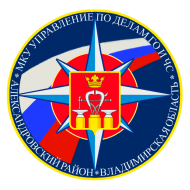 МУНИЦИПАЛЬНОЕ КАЗЕННОЕ УЧРЕЖДЕНИЕ  «УПРАВЛЕНИЕ  ПО ДЕЛАМ ГРАЖДАНСКОЙ  ОБОРОНЫ  И ЧРЕЗВЫЧАЙНЫМ СИТУАЦИЯМАЛЕКСАНДРОВСКОГО РАЙОНА»ул. Институтская, дом 6, корп.5,  г.Александров, Владимирская область, 601650  тел./факс 8(49244) 2-32-71дежурный ЕДДС-тел. 8(49244) 2-34-12E-mail:  argochs@mail.ruМУНИЦИПАЛЬНОЕ КАЗЕННОЕ УЧРЕЖДЕНИЕ  «УПРАВЛЕНИЕ  ПО ДЕЛАМ ГРАЖДАНСКОЙ  ОБОРОНЫ  И ЧРЕЗВЫЧАЙНЫМ СИТУАЦИЯМАЛЕКСАНДРОВСКОГО РАЙОНА»ул. Институтская, дом 6, корп.5,  г.Александров, Владимирская область, 601650  тел./факс 8(49244) 2-32-71дежурный ЕДДС-тел. 8(49244) 2-34-12E-mail:  argochs@mail.ruМУНИЦИПАЛЬНОЕ КАЗЕННОЕ УЧРЕЖДЕНИЕ  «УПРАВЛЕНИЕ  ПО ДЕЛАМ ГРАЖДАНСКОЙ  ОБОРОНЫ  И ЧРЕЗВЫЧАЙНЫМ СИТУАЦИЯМАЛЕКСАНДРОВСКОГО РАЙОНА»ул. Институтская, дом 6, корп.5,  г.Александров, Владимирская область, 601650  тел./факс 8(49244) 2-32-71дежурный ЕДДС-тел. 8(49244) 2-34-12E-mail:  argochs@mail.ru                 от:  02.06.2021г.            №:б/н